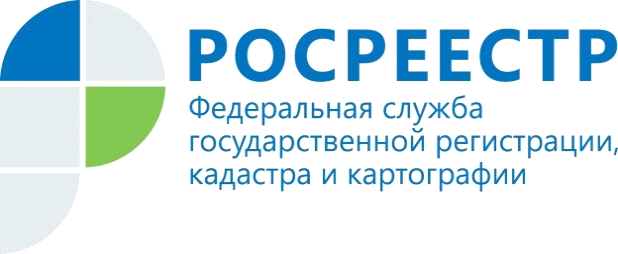 Спрашивали - отвечаемКаков порядок прекращения права собственности на объект, в случае его сноса? Надо ли одновременно подавать заявление о снятии с кадастрового учета и заявление о прекращении права, что является основанием для снятия объекта с учета?Отвечает начальник отдела регистрации ипотеки, регистрации долевого участия в строительстве, регистрации объектов недвижимости нежилого назначения Наталия Зайцева.Государственный кадастровый учет и государственная регистрация прав осуществляются одновременно в связи с прекращением существования объекта недвижимости, права на который зарегистрированы в Едином государственном реестре недвижимости (ЕГРН).Государственный кадастровый учет и государственная регистрация прав в связи с прекращением существования объектов недвижимости, права на которые зарегистрированы в ЕГРН осуществляются по заявлению собственника здания, сооружения.Основанием для снятия объекта с учета является акт обследования. Акт обследования представляет собой документ, в котором кадастровый инженер в результате осмотра места нахождения здания, сооружения, помещения, машино-места или объекта незавершенного строительства с учетом имеющихся сведений ЕГРН о таком объекте недвижимости, а также иных предусмотренных требованиями к подготовке акта обследования документов подтверждает прекращение существования здания, сооружения или объекта незавершенного строительства.Акт обследования представляется в орган регистрации прав в форме электронного документа, подписанного усиленной квалифицированной электронной подписью кадастрового инженера.Пресс-службаУправления Росреестра по Красноярскому краю: тел.: (391) 2-524-367, (391)2-524-356е-mail: pressa@r24.rosreestr.ruсайт: https://www.rosreestr.ru Страница «ВКонтакте» http://vk.com/to24.rosreestr